PRESENTATOTRIESTE PHOTOLAB 2022Un progetto destinato ai giovani dai 18 ai 30 anni che fino al 31 luglio offrirà percorsi formativi e di orientamento nel campo della fotografia e della comunicazione visiva, oltre a incontri di aggiornamento per i professionisti.Il progetto culminerà nei weekend del 28, 29 e 30 settembre e del 5 e 6 novembre durante il festival Trieste Photo Days.È stato presentato il progetto Trieste PhotoLab che fino al 31 luglio 2022 offrirà percorsi formativi e di orientamento nel campo della fotografia e della comunicazione visiva a giovani dai 18 ai 30 anni, nonché incontri di aggiornamento ai professionisti della fotografia, e che avrà il suo momento conclusivo con il festival Trieste Photo Days del prossimo autunno.Trieste PhotoLab è promosso dalle associazioni culturali centoFoto e dotART, in co-organizzazione con il Dipartimento scuola, educazione, promozione turistica, cultura e sport PO Giovani del Comune di Trieste, in collaborazione con il festival fotografico internazionale Trieste Photo Days, realizzato con il sostegno della Regione Friuli Venezia Giulia nell’ambito del Bando di ripartenza Cultura e Sport.Trieste PhotoLab propone una serie di attività per i giovani under 30 e altre iniziative aperte ai professionisti e al pubblico.IL PROGRAMMA PER GLI UNDER 30Il ciclo formativo si svilupperà in sette incontri tenuti da esperti di varia estrazione, che esploreranno la fotografia da diverse angolazioni: dalle basi della professione alle questioni tecnico-pratiche e teoriche della fotografia, dalle problematiche legate alla post-produzione alle implicazioni col mondo di internet e dei social network.Il programma del ciclo formativo:● 15 marzo 2022, dalle 16 alle 19, presso il P.A.G; 16 marzo 2022, dalle 10 alle 13, presso il CLab dell’Università degli Studi di Trieste - “Professione fotografo: da dove partire?”. La lectio, curata da Roberto Tomesani, si pone l’obiettivo di offrire una panoramica sulla complessa e sfaccettata professione di fotografo;● 29 marzo 2022, dalle 16 alle 19, presso il P.A.G - “Non solo Reflex! Smart Photography: il futuro della fotografia”. Lo scatto è solo con macchina fotografica? La docente Samanta Tamborini confermerà il contrario, andando alla scoperta della cosiddetta ‘Smart Photography’: modus operandi della fotografia che va sempre più ad affermarsi sia tra fotografi sia tra amatori;● 12 aprile 2022, dalle 16 alle 19, presso il P.A.G - “Il fotografo: dalla teoria alla pratica”. Il docente Enrico Scaglia porterà i partecipanti nel mondo della fotografia, sotto il profilo sia teorico che pratico: una panoramica a 360 gradi per sapere da dove partire e, poi, proseguire;● 26 aprile 2022, dalle 16 alle 19, presso il P.A.G - “Il Portfolio Fotografico: come si costruisce e con che finalità?“. Immagini coerenti tra loro, logica d’insieme e stile autoriale. Queste alcune delle principali caratteristiche che un Portfolio fotografico dovrebbe avere e che, insieme a Fulvio Merlak, creatore e gestore di “Portfolio Italia”, verranno approfondite per creare e strutturare al meglio uno degli strumenti più importanti per un fotografo;● 10 maggio 2022, dalle 16 alle 19, presso il P.A.G - “Social e fotografia: essere professionisti nel 2022”. Come dar voce ai propri scatti? La docente Marta Carelli risponderà a questo quesito: un’occasione per scoprire le strategie migliori per ottimizzare, utilizzare i social e la fotografia comunicando il proprio punto di vista; ● 24 maggio 2022, dalle 16 alle 19, presso il P.A.G - “Colorato (e regolato) è bello: fotografia e strumenti di gestione”. Il docente Giuseppe Andretta offrirà una panoramica sulla gestione digitale del colore: dalla fotocamera alla stampa;● 7 giugno 2022, dalle 16 alle 19, presso il P.A.G - “Dalle origini a oggi: viaggio nella storia della fotografia, tra tecniche antiche e moderne di stampa”. Il docente Davide Rossi nella sua lezione mostrerà diversi spunti ‘stampati’ su cui avviare ed approfondire un dibattito sul modo di veicolare il proprio linguaggio fotografico. Verrà inoltre messa in piedi una sessione dal vivo per realizzare una cianotipia, partendo da uno scatto realizzato al momento.IL PROGRAMMA PER I PROFESSIONISTIDa aprile a settembre, si terrà un ciclo di workshop dedicato ai professionisti, in collaborazione con l’associazione Italiana Fotografi professionisti: si tratterà di corsi tematici tenuti da celebri professionisti, con l’aggiunta di seminari specializzati dedicati a focus come editing, archiviazione, ritocco fotografico, gestione colore, postproduzione, marketing progettuale. ● 30 aprile 2022, dalle 9.30 alle 19, presso l'Università Unicusano Trieste - "Progettualità in Fotografia" con la docente Loredana De Pace; ● 11 maggio 2022, dalle 9.30 alle 19, presso l'Università Unicusano Trieste - "Marketing in fotografia" con la docente Marta Carelli; ● 17 e 18 maggio, due giorni di workshop presso la Scuola mosaicisti del Friuli di Spilimbergo - “Reportage: come costruire una storia” con il docente Pierpaolo Mittica; ● 25 maggio 2022, dalle 9.30 alle 19, presso l'Università Unicusano Trieste – "Strumenti di gestione immagini pre e post produzione" con il docente Giuseppe Andretta;● 11 e 12 giugno, due giorni di workshop presso Branco Ottico (Rovigo) - "Stampa mon Amour, processi analogici e digitali" con il docente Davide Rossi.ATTIVITÀ PER TUTTIPer tutti gli appassionati di fotografia (iscrizione gratuita, max 20 persone), sono previste delle uscite pratiche di scatto in compagnia di Calogero Chinnici, fotografo professionista e presidente dell’Associazione centoFoto, in diverse città del Friuli Venezia Giulia, per conoscere il territorio e realizzare una ricca foto-documentazione. Il materiale raccolto sarà selezionato per realizzare il volume “Pixaround FVG – visioni del territorio” che verrà presentato durante il weekend finale di Trieste Photo Days del 5 e 6 novembre 2022.OPEN CALLTrieste PhotoLab promuove una Open Call per giovani under 30 e fotografi professionisti. Dal 15 marzo al 31 luglio 2022, sul sito https://www.triestephotolab.it/open-call/ si troverà un apposito modulo che permetterà a chiunque, residente nella regione Friuli Venezia Giulia e maggiorenne, di proporsi per le attività previste dal Trieste PhotoLab. Le selezioni saranno effettuate da una speciale commissione su tutte le candidature proposte. TRIESTE PHOTO DAYSIl percorso formativo di Trieste PhotoLab culminerà nel weekend finale della IX edizione del Trieste Photo Days del 5 e 6 novembre 2022. Il Festival, promosso da dotART, partner di centoFoto, dedicherà un intero fine settimana ai professionisti e agli studenti di Trieste PhotoLab, dove sono previsti contenuti seminaristici tenuti da celebri fotografi, inaugurazione di mostre, presentazione del volume “Pixaround FVG – visioni del territorio” e la premiazione del Trieste Photo Young.dotART è un’associazione culturale che dal 2009 promuove la fotografia artistica, la videoarte, la scrittura creativa e la loro interazione con diverse forme espressive. dotART sostiene artisti e appassionati organizzando eventi in grado di dare loro prestigio e visibilità: mostre, corsi, workshop, concorsi a premi e altre iniziative correlate alla fotografia, al video e al legame tra immagine e scrittura. L’obiettivo è fare di dotART una «rete neurale» capace di connettere persone, spazi associativi, arte e strumenti di comunicazione. centoFoto - L’associazione culturale centoFoto è stata fondata a Trieste nel 2014 da appassionati e professionisti della fotografia, con lo scopo di realizzare attività di ricerca, di conservazione e di valorizzazione del patrimonio fotografico e della cultura dell’immagine e della comunicazione visiva in tutte le sue espressioni. centoFoto incoraggia inoltre lo studio e la progettazione di mezzi e tecniche di fotografia sia tradizionali che digitali, la realizzazione di archivi fotografici e la pubblicazione, anche sul web, di fotografie per promuoverne il valore artistico e sociale. Trieste PhotoLab gode del sostegno e della collaborazione del segretariato regionale del Ministero della Cultura per il Friuli Venezia Giulia e di CRAF - Centro di Ricerca e Archiviazione della Fotografia, Accademia Scaglia, Mediaimmagine srls, Starring srl, Unigiuliana srl, Fondazioni Pietro Pittini, TAU Visual - Associazione Nazionale Fotografi Professionisti, Fineart Connection, CLab - Contamination Lab dell’Università degli Studi di Trieste, Università degli Studi Niccolò Cusano - Trieste, Martin Parr Foundation, photographers.it, Magnum Photos. Per maggiori informazioni sul progetto e per iscriversi ai corsi e/o workshop formativi: https://www.triestephotolab.itTel. 040.064039Ufficio stampaCLP Relazioni Pubbliche Anna Defrancesco | T +39  02 36755700; M +39 349 6107625 | anna.defrancesco@clp1968.it | www.clp1968.it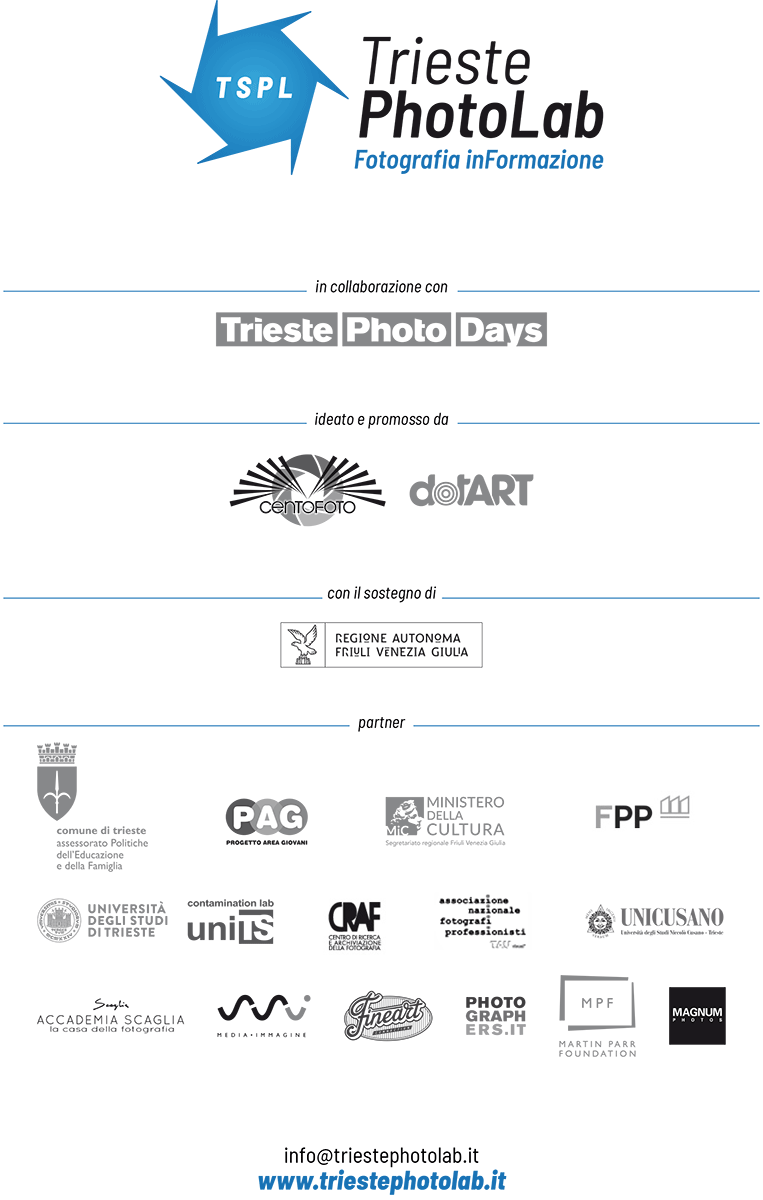 